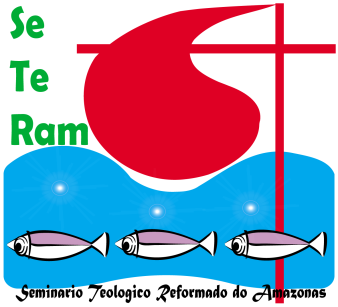 FORMULÁRIO DA MATRÍCULAI. DADOS PESSOAISNOME(por extenso): ____________________________________________________SEXO: ______ ESTADO CIVIL: ______________ DATA DE NASCIMENTO: _______/________/_____________CÉDULA DE IDENTIDADE: No.__________________________ CPF: __________________________________ ENDEREÇO: ______________________________________________________________________________BAIRRO: _______________________    CIDADE: ________________     CEP: __________________________FONE: (______)______________      E-Mail: ____________________________________________________ II. DADOS ECLESIÁSTICOSANO DE BATISMO: ______________  POR QUEM? _________________________________________    EM QUE IGREJA: ____________________________________________________________________MEBRO DA IGREJA: ___________________________________________________________________ENDEREÇO: ___________________________________________________________________________BAIRRO: ________________________ CIDADE: _________________  CEP: ______________________FONE: (_____)_________________ CARGO QUE OCUPA NA IGREJA: _______________________________________________________ÁREA EM QUE TRABALHA: ____________________________________________________________III. DADOS ACADÊMICOSSEGUNDO GRAU – QUAL ESCOLA?_______________________  DO ANO _______ A ANO _______  CURSO SUPERIOR – QUAL ESCOLA? _____________________________________                                        QUAL CURSO? ______________________  DO ANO_______ A ANO  _______OUTROS CURSOS? _____________________________________________________________________IV. DADOS PROFISSIONAISPROFISSÃO: _____________________ TEMPO DE EXPERIÊNCIA: ___________________________NOME DA INSTITUIÇÃO: _______________________________________________________________ ENDEREÇO: ___________________________________________________________________________BAIRRO: _____________________ CIDADE: ________________________  CEP: __________________FONE: (_____)____________________    V. REFERÊNCIAS PESSOAIS(3 oficiais da igreja, podendo ser pastor ou outros cargos)1. PASTOR: ___________________________________________________ FONE:(______)____________ENDEREÇO: ___________________________________________________________________________2. PASTOR: ___________________________________________________ FONE:(______)____________ENDEREÇO: ___________________________________________________________________________3. PAI (OU RESPONSÁVEL): ______________________________________ FONE:(______)____________ENDEREÇO: ___________________________________________________________________________........COMPROMISSO   Como cristão evangélico, creio na Bíblia como a Palavra de Deus, e aceito todos os seus ensinamentos como autoridade final em toda a matéria de fé e prática, e como aluno do Seminário, me comprometerei à ajudar a manter os ideais do estabelecimento, tratando com respeito os membros da congregação de professores, com amor fraternal os colegas de classe, dando completo cumprimento aos regulamentos acadêmicos e ao regimento interno.                                                    ______________________, ________  de ______________de _2022__                                                  ______________________________________________________________                                                                                                    (assinatura)** Por favor, escreva numas  folhas separadas, os seguintes cinco itens:1) Experiência da Conversão.2) Experiência do Chamado para ministério.3) Propósito de estudar no seminário. 4) Plano ou projeto do futuro ministério 5) Declaração breve da fé (O que eu creio.....)